QueriesWhich students took CSC10102?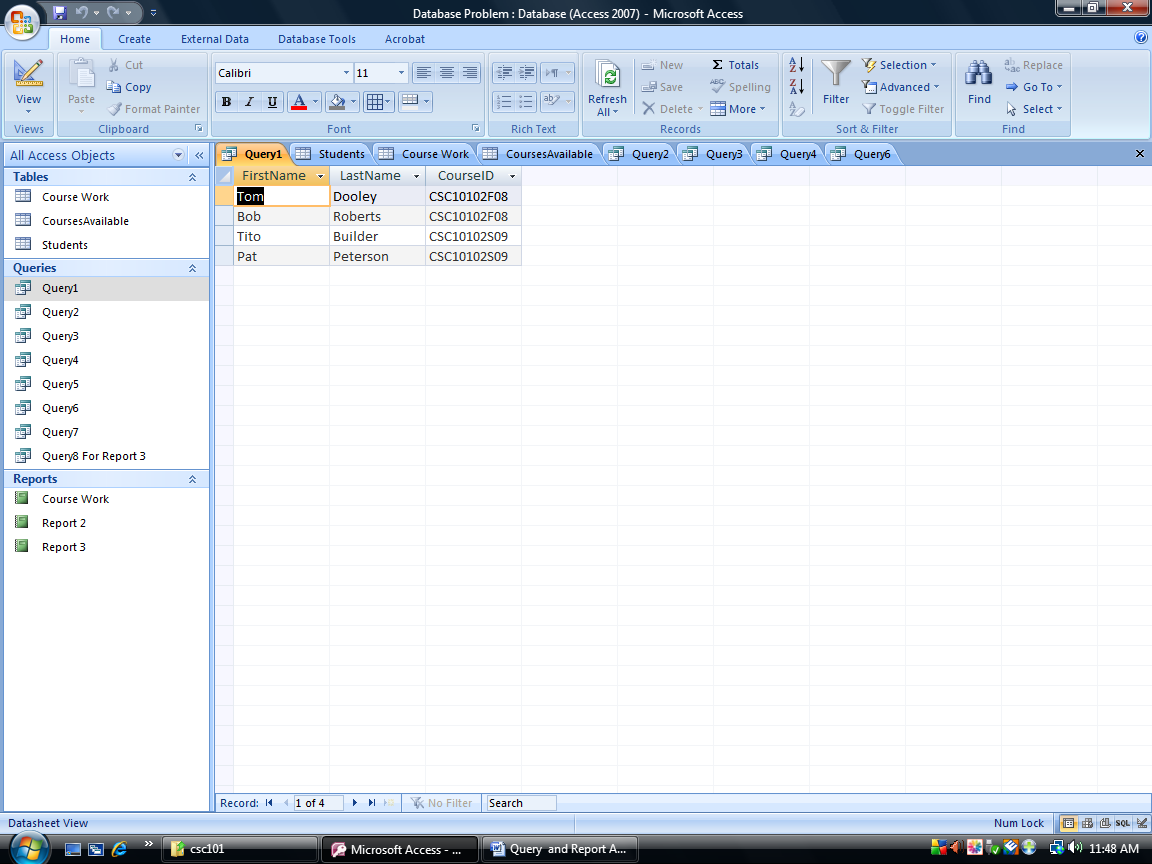 List the courses and the grades earned for student Tom Dooley.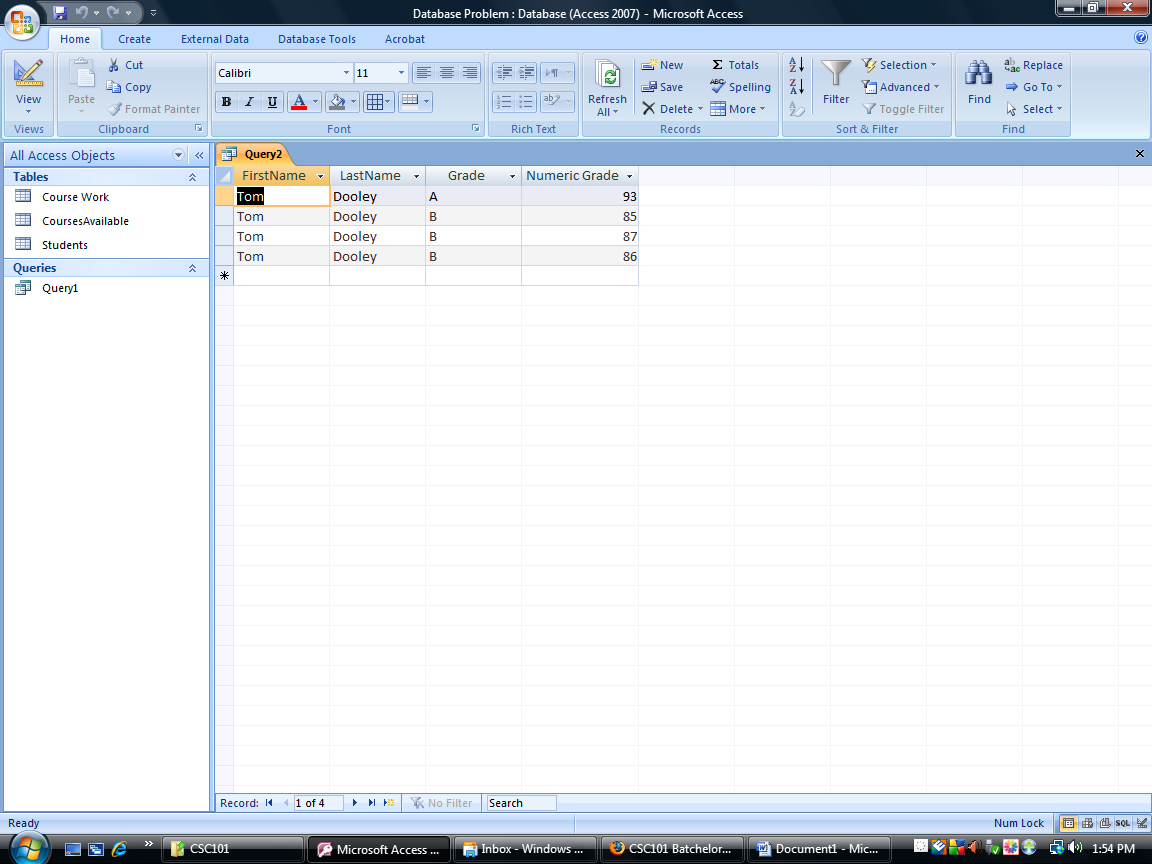 List all the CSC courses offered and the faculty who teach each course.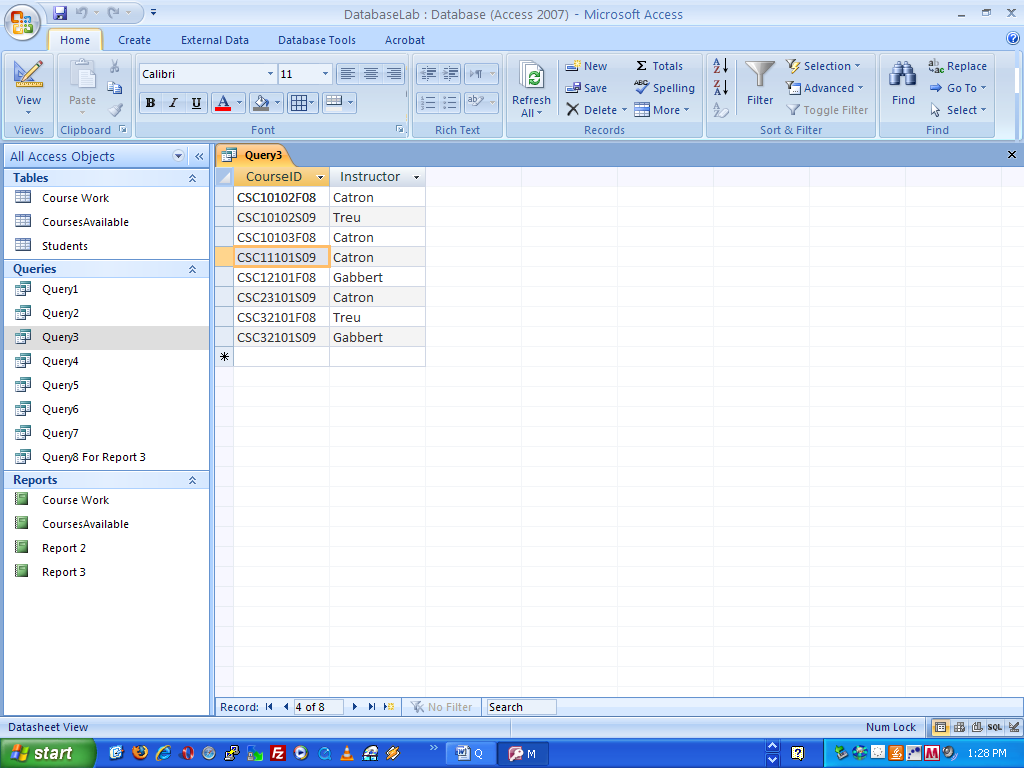 Which classes are offered at 11:30 am OR 12:30?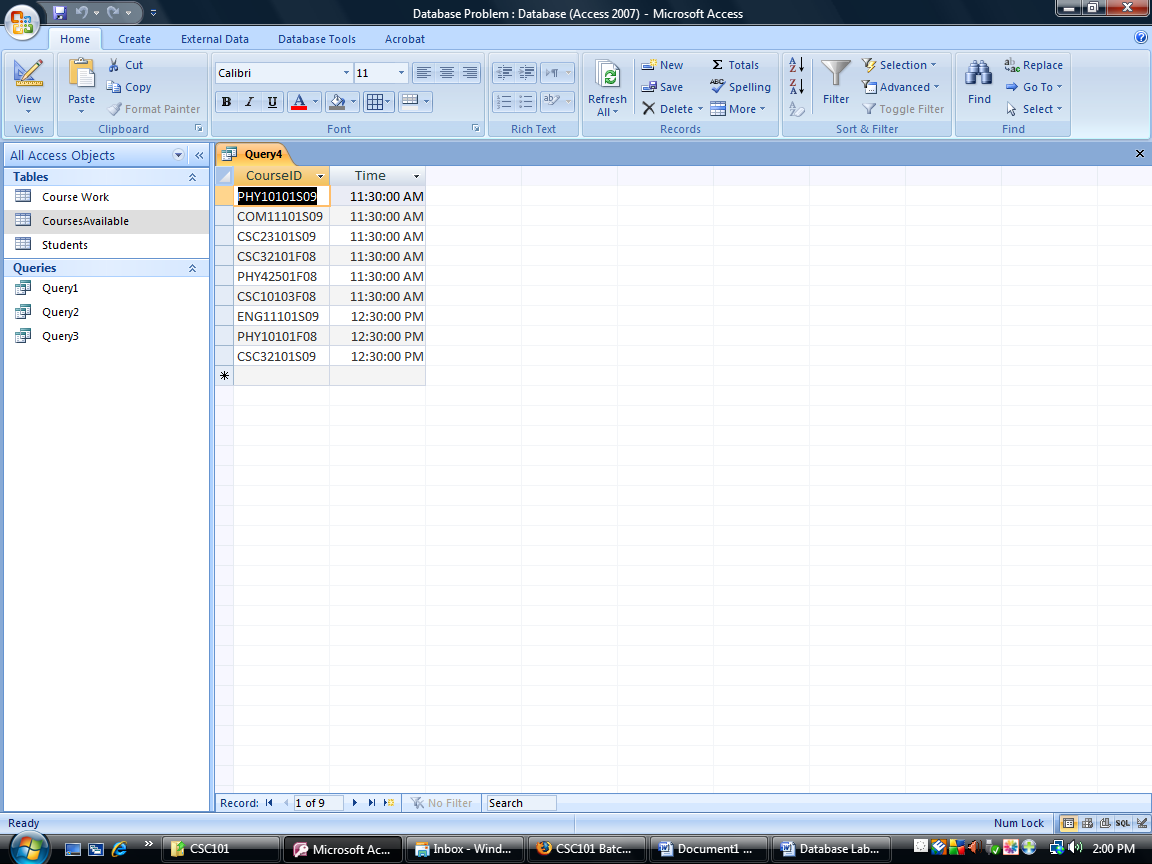 Which classes are offered at 9:30 and are CSC courses?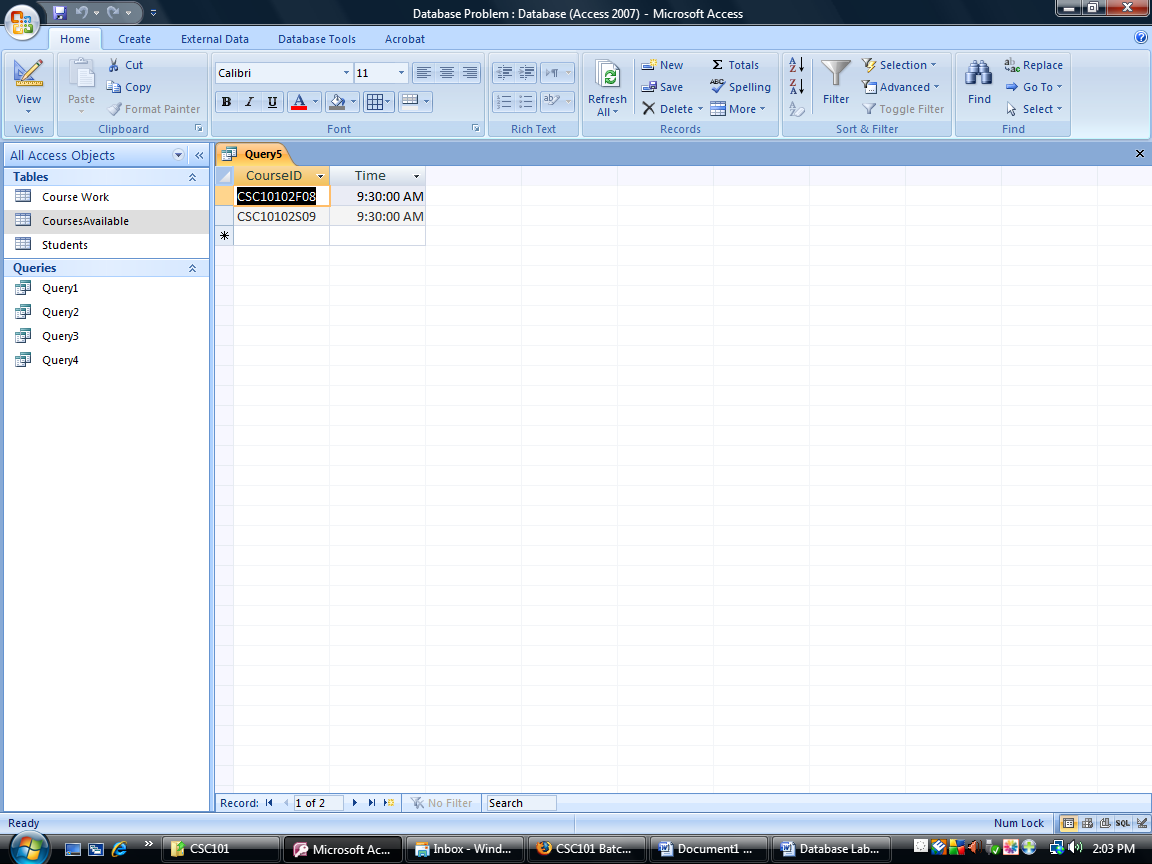 Which student has the highest grade average?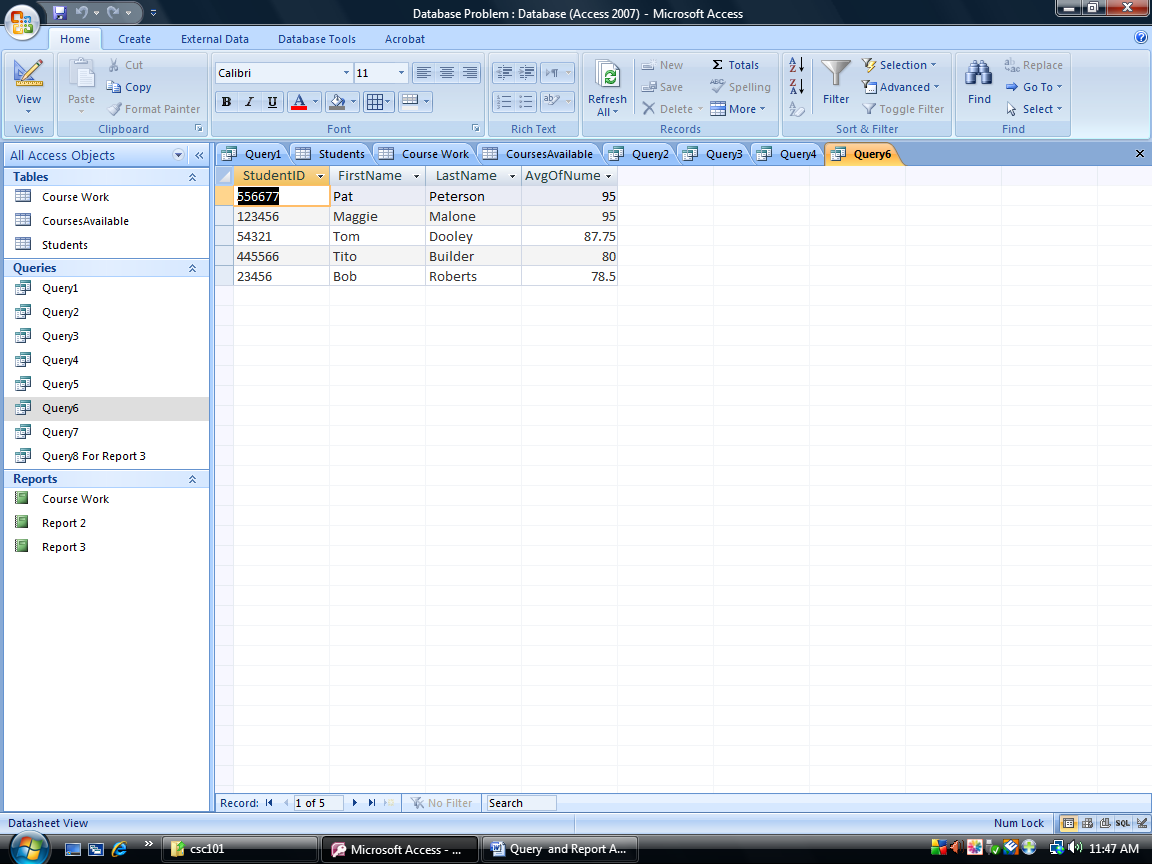 Which students have taken no classes? ReportsCreate a report listing the courses, faculty who taught each course and the students who took each course and the letter grade for each student. Group on course and faculty.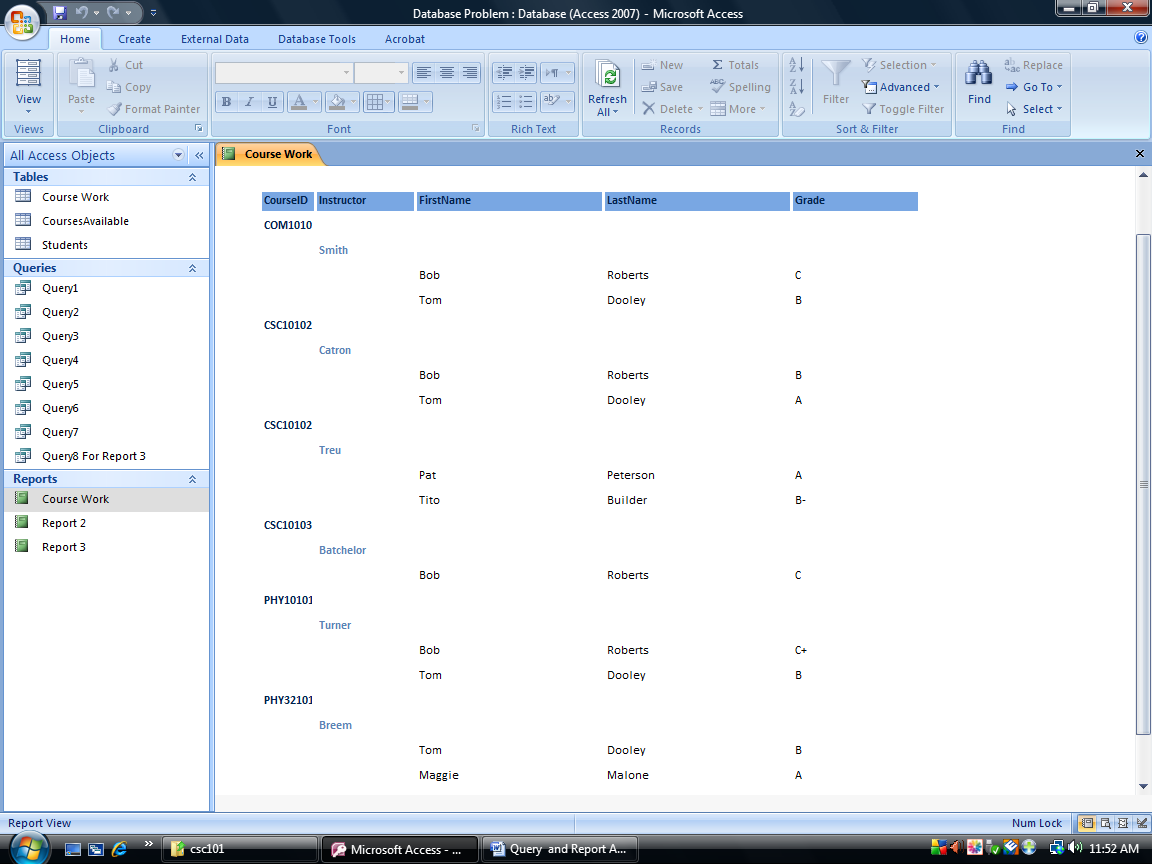 Create a report showing all the students and the average grades for each student. Sort on student ID.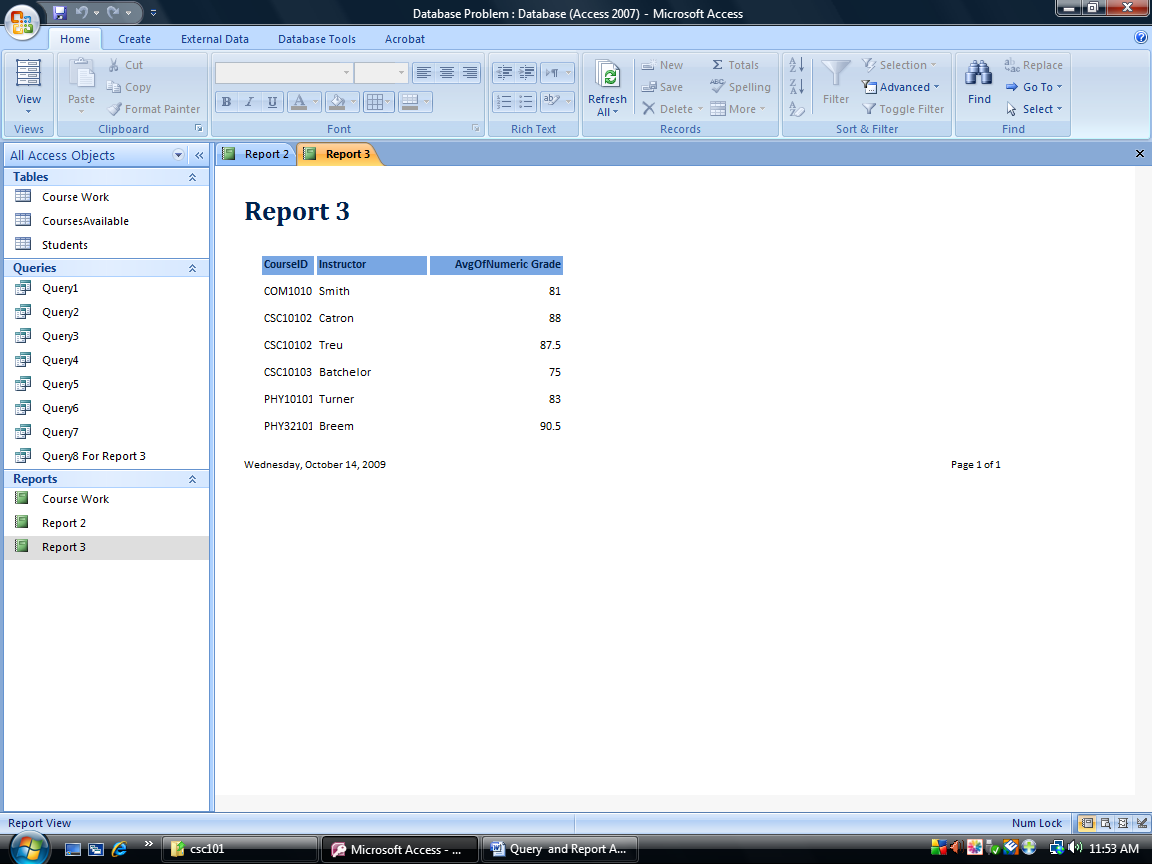 Create a report showing all the courses, the faculty who taught the course and the average grade earned in the course.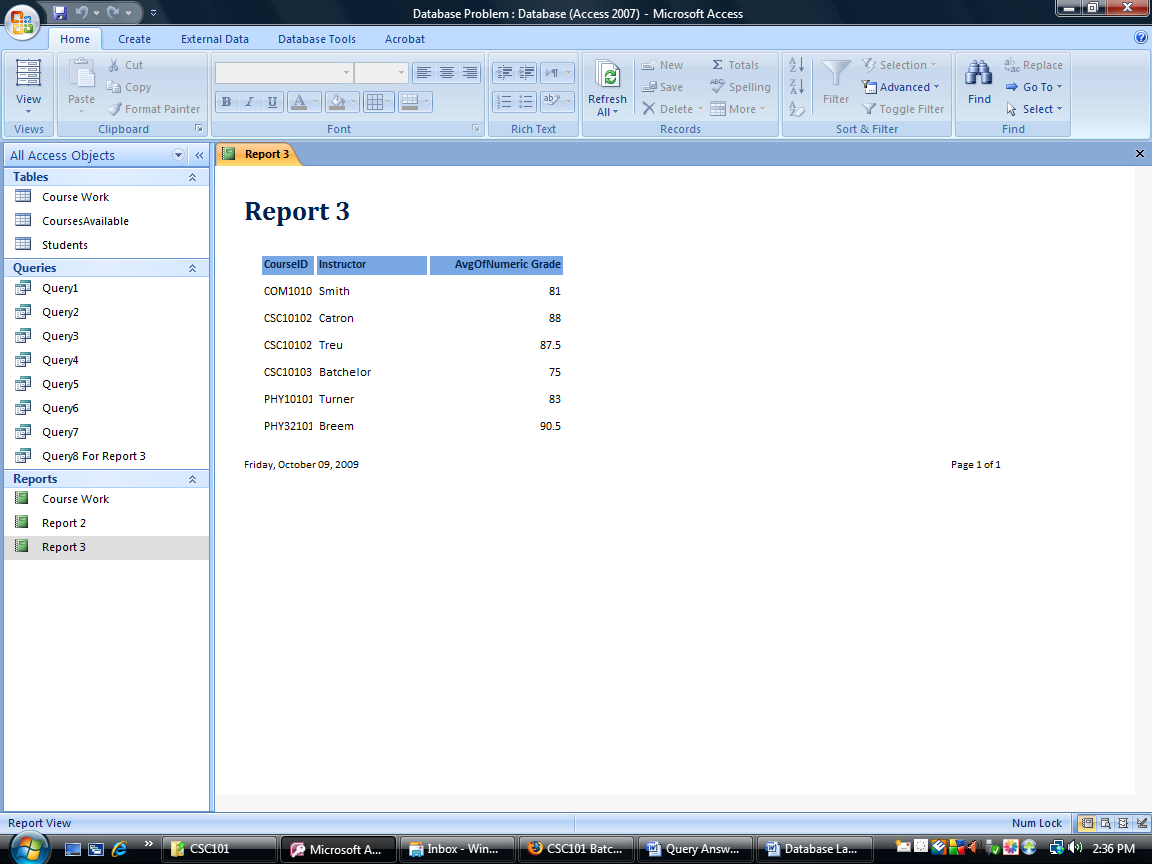 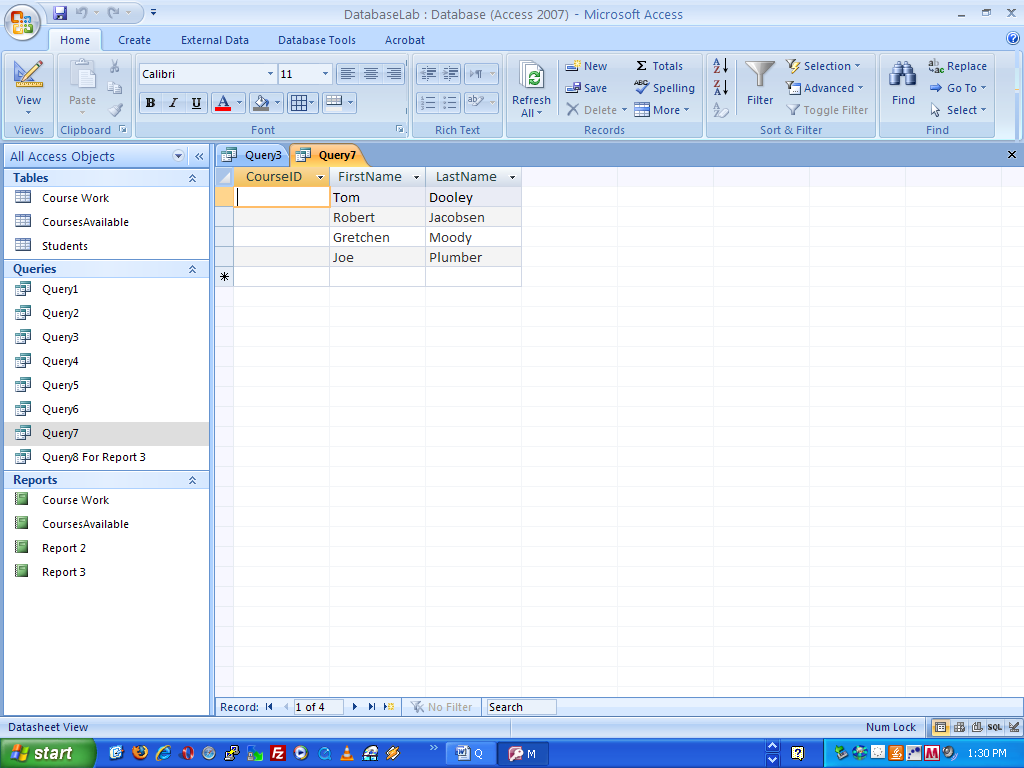 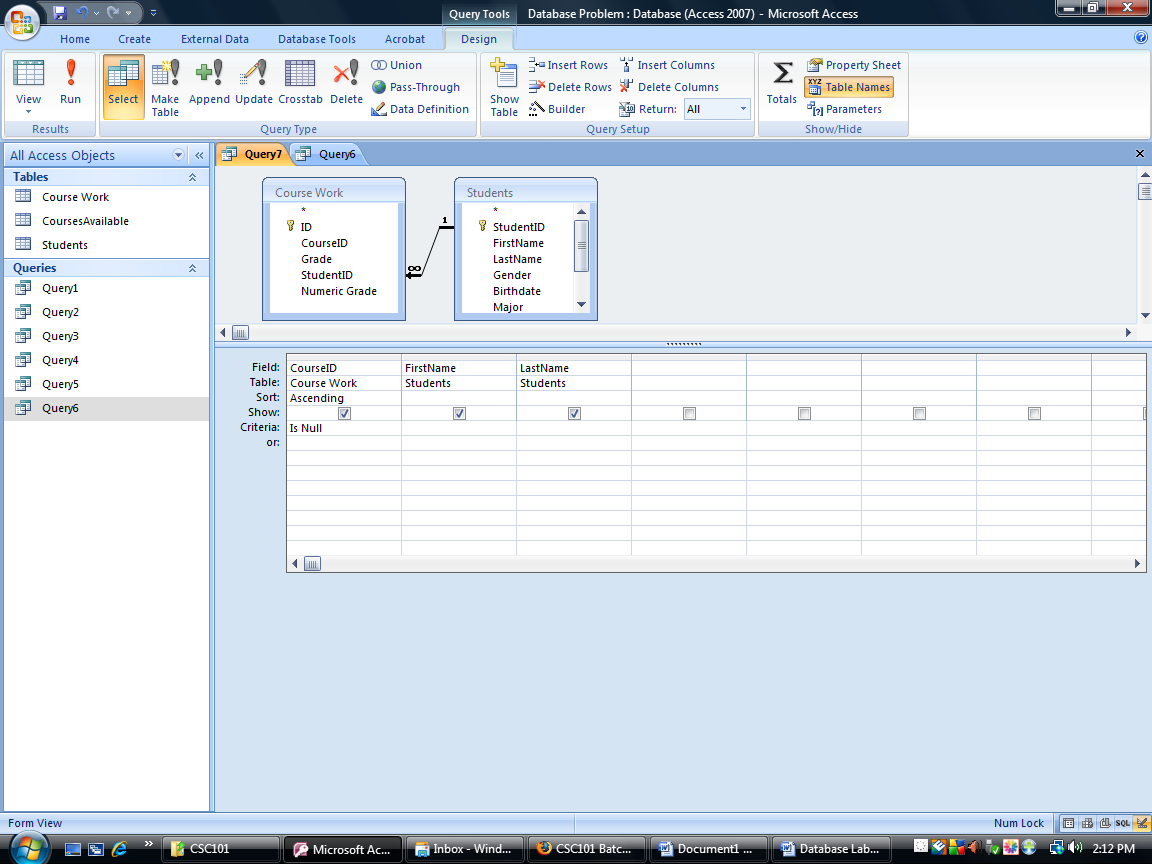 